NAVODILA ZA DELO V PETEK, 8. 5. 2020SLOVENŠČINABRANJEA SPLOH ŠE KAJ NAPIŠEM V ZVEZI S TO NALOGO? NIČ, SEDAJ »MORA BITI ŽE VSE JASNO«, KAR SE BRANJA TIČE, ALI NE?TOREJ – BERI, BERI,….BERIMATEMATIKAUTRJEVANJE IN PONAVLJANJEUSTNO RAČUNAJ DO 10, ČE SO ŠE TEŽAVE, SI POMAGAJ S PRSTI, KOCKAMIREZULTAT POKAŽI S PRSTIREZULTAT POVEJREZULTAZ PRIKAŽI S POSKOKI, POČEPIŠTEVILA DO 15 LAHKO POKAŽEŠ Z GIBI11 = 10 POSKOKOV + 1 PLOSK12 = 10 POSKOKOV + 2 POČEPA13 = 10 POSKOKOV + 3 PREDKLONI14 = 10 POSKOKOV + 4 IZMISLI SI SAM15 = 10 POSKOKOV + 5 IZMISLI SI SAMVZEMI ŠTEVILSKI TRAK ALI ŠABLONO. PRST POLOŽI NA ŠTEVILO 11 – DOLOČI PREDHODNIK IN NASLEDNIK ŠTEVILA 11UTRJUJ ŠE Z DRUGIMI ŠTEVILKAMIČE TI GRE, LAHKO DELAŠ »NA PAMET«PREDHODNIK ŠTEVILO NA LEVI   11    NASLEDNIK ŠTEVILO NA DESNI                10                                          12DELOVNI ZVEZEK LILI IN BINE 3. DEL STRAN 17, 18, 19, 20LIKOVNA UMETNOSTRISANJE – ČRTE IN PIKEIZBERI SI TRI ŠTEVILA OD 10 DO 15. NARIŠI JIH NA VEČJI PAPIR PODOBNO KOT IMAŠ NA SLIKI SPODAJ. ŠTEVILA BOŠ NATO OKRASIL S ČRTAMI; RAVNIMI IM KRIVIMI TER PIKAMI, LAHKO NAREDIŠ VZORCE, KROŽCI TAKO, DA ZAPOLNIŠ CELOTNO POVRŠINO ŠTEVILKE. SAMO RIŠEŠ – DANES NI NIČ BARVANJA, OZADJE ČRKE NAJ OSTANE BELO.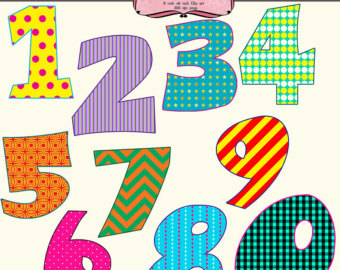 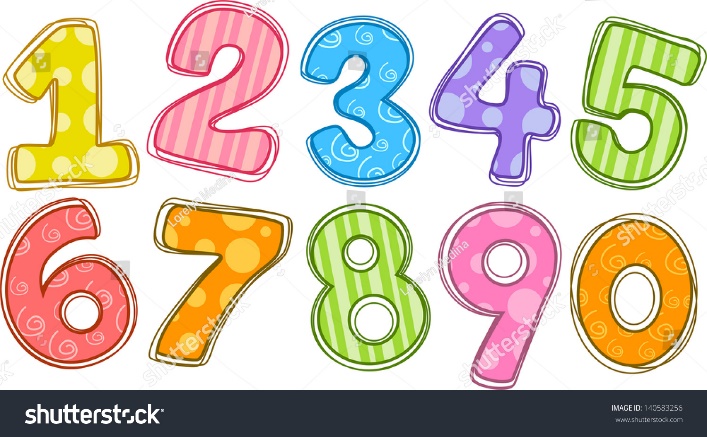 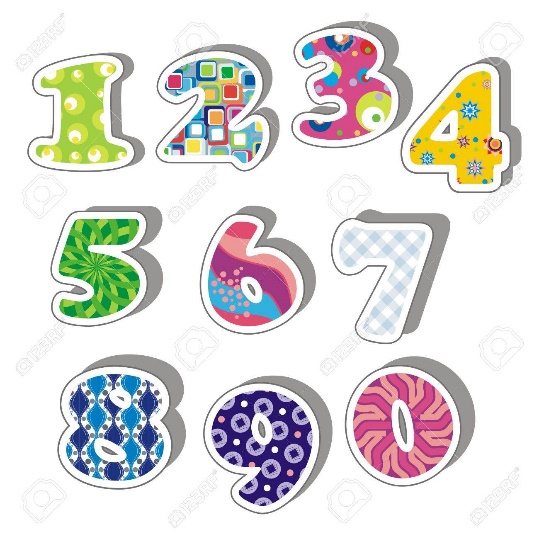 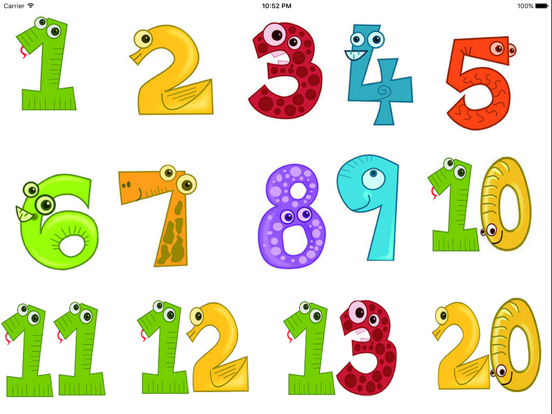 MOJE DRAGE !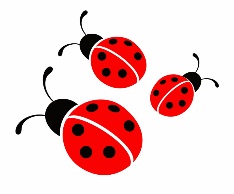 ZAKLJUČILI SMO ŠE EN TEDEN ŠOLE NA DALJAVO. UPAM, DA USPEŠNO IN DA NISTE IMELI PREVEČ TEŽAV Z DELOM ZA ŠOLO. PRED VAMI JE VIKEND. IZKORISTITE GA ZA IGRO IN »JAGARIJO« OKROG HIŠE. NASLEDNJI TEDEN GODUJEJO TA LEDENI: PANKRACIJ, SERVACIJ IN BONIFACIJ IN »TA POLULANA ZOFKA«. VREMENSKA NAPOVED JE V SKLADU Z NJIHOVIM SLOVESOM – DA JE TE DNI V MAJU ŠE MRAZ IN  DEŽUJE. TOREJ – HITRO NAREDI, KAR MORAŠ, POTEM PA NA DVORIŠČE. NAJ SE DOGODIVŠINE IN ZABAVA ZAČNEJO!IMEJ/TE SE FAJN, OSTANI/TE ZDRAVI!PRIJAZEN POZDRAVČEK,                                  UČITELJICA METKA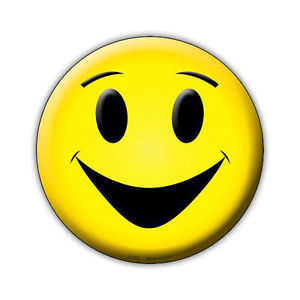 